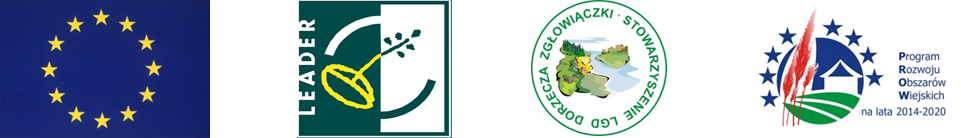 „Europejski Fundusz Rolny na rzecz Rozwoju Obszarów Wiejskich: Europa inwestująca w obszary wiejskie".Załącznik nr 7 do ogłoszenia nr 6/2017                 Lista wymaganych dokumentów potwierdzających spełnienie warunków udzielenia                       wsparcia oraz kryteriów wyboru operacji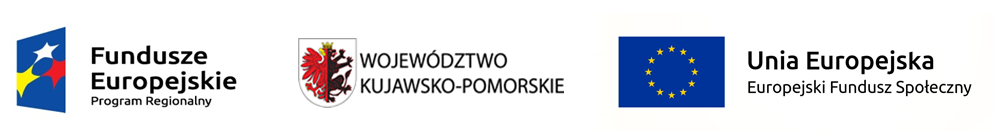 L.P.Nazwa kryteriumDokumenty weryfikujące1.Miejsce zamieszkania/siedziba instytucji/siedziba prowadzonej działalności wnioskodawcy znajduje się na obszarze LGD (przez okres min. 2 lata przed dniem złożenia wniosku o dofinansowanie). Kryterium będzie weryfikowane na podstawie informacji zawartych we wniosku/załącznika do wniosku.                   (z przedłożenia załącznika są zwolnione JST).2.Wnioskodawca (bądź pracownik wnioskodawcy odpowiedzialny za napisanie wniosku, zatrudniony w jego instytucji ) brał udział w szkoleniu organizowanym przez LGD Dorzecza Zgłowiączki poświęconemu danemu konkursowi.Weryfikacja na podstawie listy obecności ze szkolenia(w przypadku uczestnictwa w szkoleniu pracownika wnioskodawcy konieczne jest dołączenie oświadczenia wnioskodawcy o zatrudnieniu pracownika).3.Operacja jest realizowana w miejscowości zamieszkałej przez mniej niż 5 tys. mieszkańców w przypadku operacji w zakresie infrastruktury turystycznej, rekreacyjnej, kulturalnej lub drogowej gwarantującej spójność terytorialną              w zakresie włączenia społecznego. Kryterium będzie weryfikowane na podstawie informacji zawartych we wniosku/załącznika do wniosku.                   4.Do wniosku załączono dokumenty potwierdzające założone koszty, m.in. kosztorys/y inwestorski/e, oferta/y, fakturę/y dla każdego                z zaplanowanych wydatków.Kryterium będzie weryfikowane na podstawie informacji zawartych we wniosku/załącznika do wniosku (np. kosztorysy, oferty, faktury) dla każdego z zaplanowanych wydatków.                   5.Operacja przewiduje zastosowanie rozwiązań sprzyjających ochronie środowiska lub klimatu.Kryterium będzie weryfikowane  na podstawie informacji zawartych we wniosku/załącznika do wniosku.                (zał. 10 do ogłoszenia nr 6/2017)                6.Wnioskodawca w opisie operacji zawarł informacje o promocji projektu i LGD. Kryterium będzie weryfikowane  na podstawie informacji zawartych we wniosku/załącznika do wniosku.            ( zał. 11 do ogłoszenia nr 6/2017)                7.Wnioskodawca (bądź pracownik wnioskodawcy odpowiedzialny za napisanie wniosku, zatrudniony w jego instytucji) brał udział w doradztwie organizowanym przez LGD Dorzecza Zgłowiączki w ramach danego naboru.Weryfikacja na podstawie listy doradztwa (w przypadku uczestnictwa w doradztwie pracownika wnioskodawcy konieczne jest dołączenie oświadczenia wnioskodawcy o zatrudnieniu pracownika).8.Operacja dotyczy wprowadzenia nowych                     lub udoskonalonych usług turystycznych. Kryterium będzie weryfikowane  na podstawie informacji zawartych we wniosku/załącznika do wniosku.(zał. 12 do ogłoszenia nr 6/2017)                